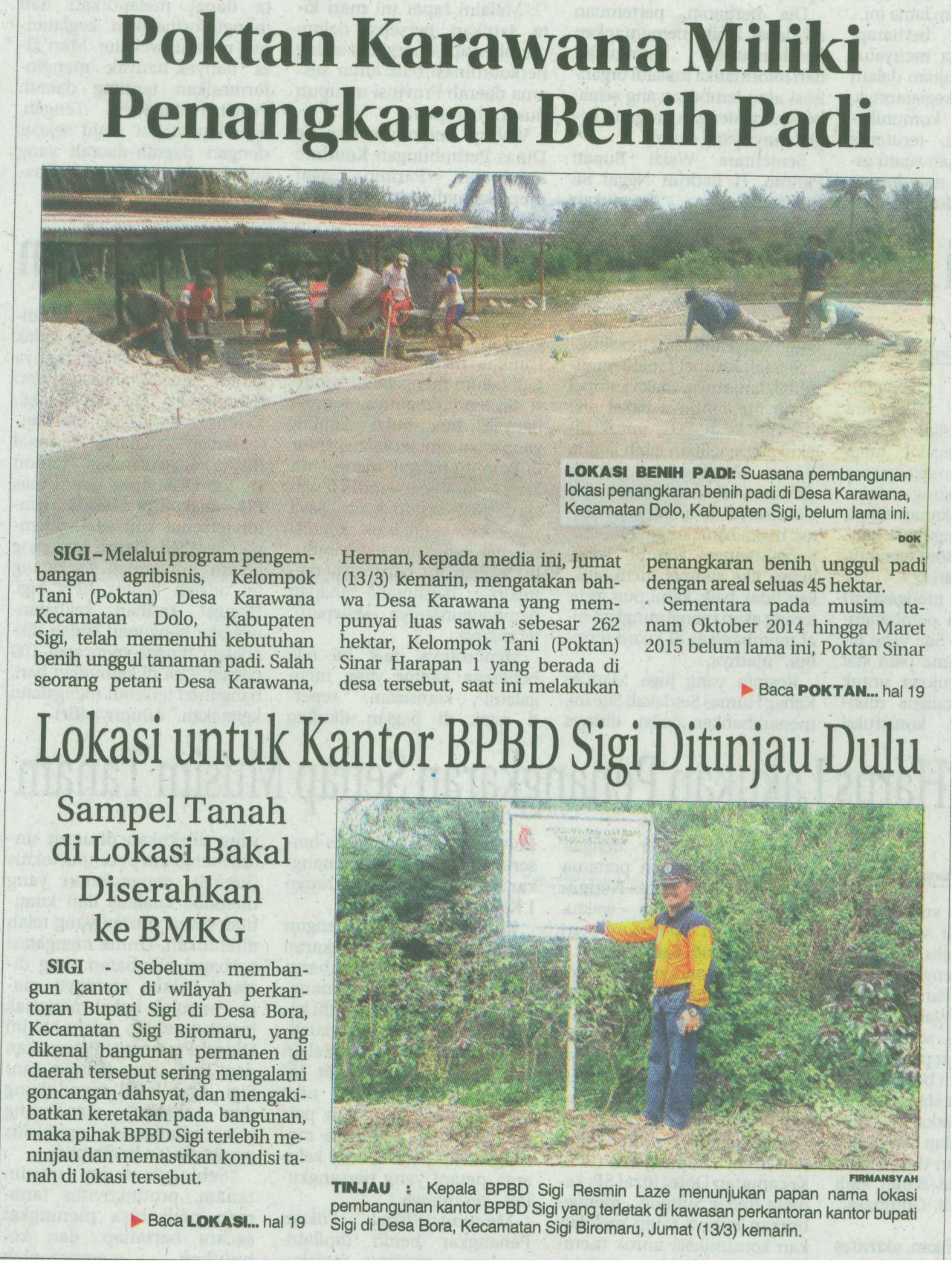 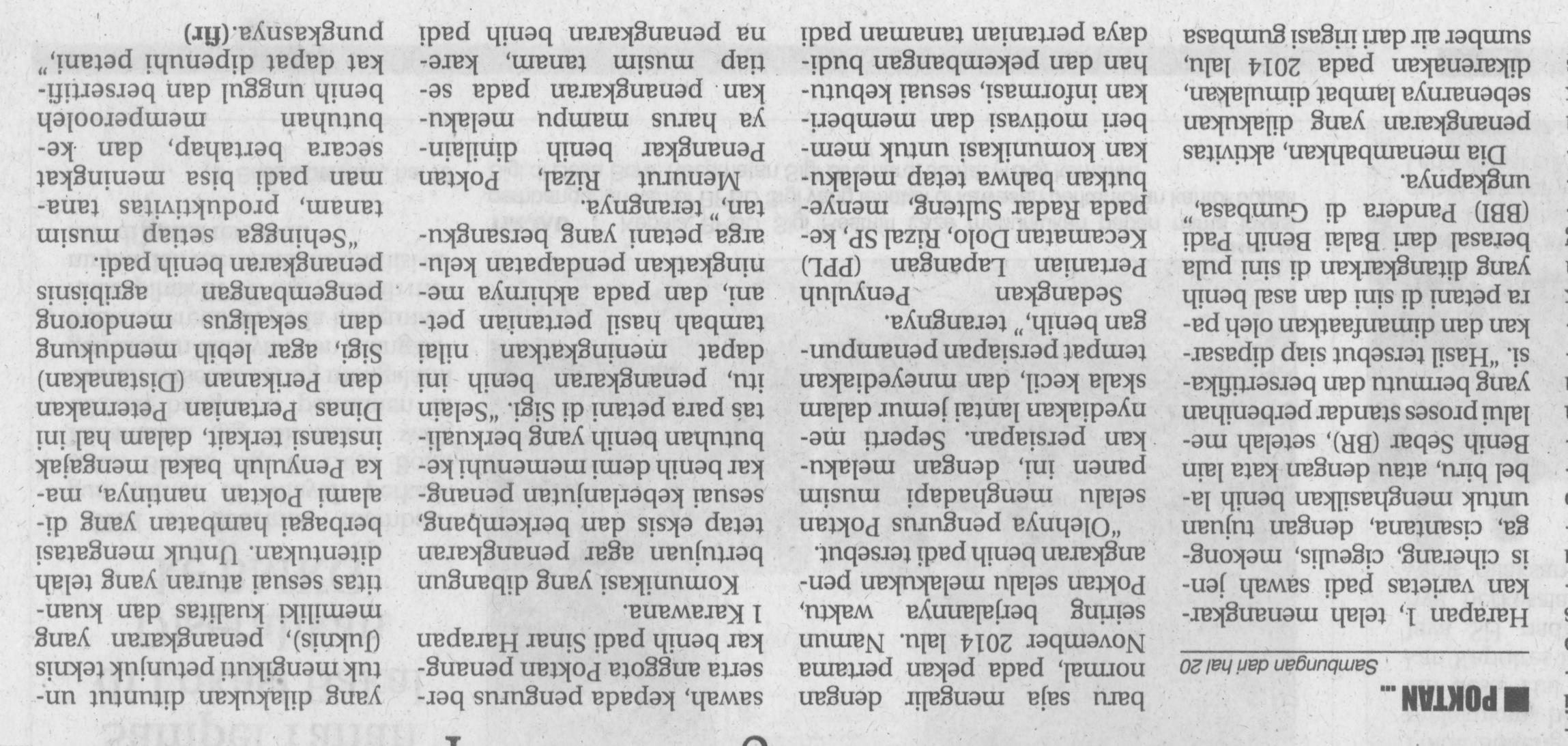 Harian    :Radar KasubaudSulteng 1Hari, tanggal:Sabtu, 14 maret 2015KasubaudSulteng 1Keterangan:Poktan Karawana Miliki Penangkaran Benih PadiKasubaudSulteng 1Entitas:SigiKasubaudSulteng 1